                                 Приложение №1 к приказу от _______ 2021 № __________ Правила проведения стимулирующей Акции «#АренаКод»20211. ОБЩИЕ ПОЛОЖЕНИЯНастоящие Правила проведения стимулирующей Акции (далее – Мероприятие), проводимом ООО «НН-Сервис» «Д.У.» (далее – Организатор), совместно с арендаторами спортивно-развлекательного комплекса «Арена-Норильск» (далее – Комплекс), заявившими свои намерения об участии в Мероприятии (далее – Партнеры), утверждены в целях упорядочения проведения Мероприятия, уточнения условий указанного Мероприятия.Стимулирующее мероприятие не является лотереей по смыслу Федерального закона от 11 ноября 2003 года № 138-ФЗ «О лотереях» и публичным конкурсом.При проведении Мероприятия не используется лотерейное оборудование.Организатором Мероприятия является Общество с ограниченной ответственностью «Норильскникельсервис» «Д.У.» Юридический адрес: 663305, Российская Федерация, Красноярский край, г. Норильск, ул. Талнахская, д. 39А, ИНН 2457058758, КПП 245701001, ОГРН 1052457027644. Банковские реквизиты: р/с 40702810775520211971 в Сибирском филиале ПАО РОСБАНК г. Красноярск БИК 040407388 к/с 30101810000000000388.Территория проведения Мероприятия: Красноярский край, г. Норильск, пл. Металлургов, д. 10, СРК «Арена-Норильск». Сроки проведения мероприятия: с «16» февраля 2021 г.  по «22» февраля 2021 г. включительно. Подведение итогов и вручение подарков победителям Акции 23.02.2021г. в 13:00. 1.7. Настоящие Правила подлежат размещению:- на информационных стендах Комплекса;- в торговых объектах Комплекса;- на официальном сайте Организатора – http://нн-сервис.рф, арена-норильск.рф.;- на купонах, плакатах и иной рекламной продукции.1.8. Настоящие Правила могут быть уточнены или изменены Организатором, учитывая маркетинговую целесообразность проведения Мероприятия и иные причины. 1.9. Лица, выполнившие требования, установленные Правилами, именуются в дальнейшем - Участниками Мероприятия. 
1.10. Факт участия в Мероприятии подразумевает, что все участники соглашаются с настоящими Правилами.2. ЦЕЛЬ И СПОСОБ ПРОВЕДЕНИЯ МЕРОПРИЯТИЯ2.1. Мероприятие проводится с целью повышения лояльности клиентов Комплекса, поддержания интереса к Комплексу, формирования положительного имиджа Комплекса, а также стимулирования продаж в торговых объектах Комплекса. 2.2. Мероприятие по способу его проведения является стимулирующим мероприятием. Порядок проведения мероприятия регулируется ФЗ от 13.03.2016 №38 - ФЗ «О рекламе» и ФЗ от 27.07.2006 №152-ФЗ «О персональных данных».2.3 Мероприятие проводится Организатором непосредственно от своего имени. В процессе проведения мероприятия могут быть привлечены третьи лица. 3. ПРАВИЛА ПРОВЕДЕНИЯ МЕРОПРИЯТИЯ И УЧАСТИЯ В МЕРОПРИЯТИИ
3.1. Организатор проводит Мероприятие среди покупателей товаров Партнеров, представленных в торговых объектах Комплекса.
3.2. Правила проведения мероприятия размещены на информационных носителях (купоны, плакаты, сайт http://арена-норильск.рф/ и в соц. cетях).
3.3. Для принятия участия в Мероприятии покупателю необходимо:3.3.1.  На первом этапе:Совершить покупки любых товаров и/или услуг в каждой из трех перечисленных категориях магазинов, расположенных в СРК «Арена-Норильск» с 16.02.2021 по 22.02.2021 на указанные суммы:ООО «НТПО» супермаркет «Подсолнух» (расположенный в СРК «Арена-Норильск» - от 3 000 руб. одним чеком;Магазины промышленных товаров СРК «Арена-Норильск»; «Губернские Аптеки»; салон цветов «Цветочный стиль; салон красоты «Elixir», маникюрный салон «4Hands»; салоны сотовой связи, сервисный центр «Pedant.ru», «Упаковка подарков» - от 3 000 руб. одним чеком;Пункты общественного питания (рестораны, кафе, кофейни); Аквапарк «Тропикана», фитнес клуб «X-fit Север»; детский игровой центр «Арена Игр», Тир «Штурвал» - от 1 000 руб. одним чеком.   Покупки обязательно должны быть совершены в период проведения Акции (в качестве подтверждения данного условия все чеки сохраняются до момента определения победителей)3.3.2. На втором этапе:Получить Акционный промо-купон в любом торговом предприятии СРК «Арена-Норильск» или у Организаторов мероприятия;За каждое выполненное условие Акции (покупка в чеке не меньше обозначенной суммы), представитель торгового предприятия СРК «Арена-Норильск» выдает Участнику Акции наклейку;Цель участника: вклеить в купон все три наклейки.3.3.3. Правила заполнения Купона:Купон допускается к розыгрышу после заполнения всех полей, предназначенных для размещения наклеек и внесения контактных данных Участника Акции (анкета расположена на Промо-купоне);  Подписание анкеты Участником Акции означает ознакомление и согласие с Правилами Акции и условиями обработки персональных данных;После заполнения Купон необходимо опустить в Промо-Ящик, расположенный на стойке Администратора СРК «Арена-Норильск».Участник может заполнить неограниченное количество Купонов.3.3.4.  Обязательные условия участия в Акции:Участник должен сохранить чеки, подтверждающие совершение покупок в период проведения Акции;Сфотографироваться в тематической фотозоне в СРК «Арена-Норильск»;Подписаться на @arenanorilsk в «Instagram»;Дать своё согласие на размещение фотографии в социальной сети «Instagram» и сайте  http://арена-норильск.рф/4. ПОДВЕДЕНИЕ ИТОГОВ И ПОРЯДОК ВЫДАЧИ ПОДАРКОВ4.1. Подведение итогов Акции, определение победителей и вручение подарков состоится 23.02.2021г. в 13:00 в прямом эфире Instagram@arenanorilsk.4.2. Ведущий извлекает из Промо-Ящика купон, проверяет правильность его заполнения и, при отсутствии замечаний, звонит по указанному на Купоне номеру телефона, оглашая имя претендента на получение Подарка. 4.3. Участник обязательно должен ответить на звонок и сказать свою фамилию.После этого проверяются Обязательные условия Акции, прописанные в п.3.3.4. настоящего Положения. 4.4. Если Участник подтверждает выполнение Обязательных условий Акции, то Ведущий озвучивает Подарок, а Организаторы Акции оговаривают с победителем место и время передачи Подарка.4.5. В случае, если Участник не отвечает на звонок в течении 10 сек. или не выполнены все условия, изложенные в Правилах проведения Акции «#АренаКод», то Купон признается выбывшим из Акции, и Подарок разыгрывается повторно.5. ПОДАРОЧНЫЙ ФОНД МЕРОПРИЯТИЯ5.1. Подарочный фонд образуется за счет средств Организатора и Партнеров, используется исключительно на предоставление Подарка Участникам Мероприятия.5.2. Подарочный фонд формируется до проведения тиража и разыгрывается полностью.5.3. В рамках Мероприятия будут вручены Подарки в соответствии с Приложением №1 настоящих Правил.5.4. Выплата денежного эквивалента стоимости Подарка вместо выдачи Подарка в натуре не производится.5.5. В случае отказа победителя от получения Подарка он поступает в фонд и участвует в дальнейшем розыгрыше текущего Мероприятия.7. ПРАВА И ОБЯЗАННОСТИ УЧАСТНИКОВ7.1. Участник Мероприятия вправе знакомиться с Правилами проведения Мероприятия.7.2. В Акции не разрешается принимать участие сотрудникам всех торговых объектов (магазины/рестораны), расположенных на территории СРК «Арена-Норильск», а также членам их семей, сотрудникам и представителям Организатора Акции, и членам их семей, а также сотрудникам и представителям любых других юридических лиц, имеющих отношение к организации и/или проведению Акции, а также членам их семей. Лица, соответствующие вышеуказанным требованиям, не имеют право на участие в Акции и право на получение призов.7.3. Покупатель с момента совершения всех действий, указанных в п.3.3. настоящих Правил, становится Участником Мероприятия. Своей подписью в купоне Покупатель подтверждает согласие с Правилами проведения Мероприятия и дает согласие на обработку персональных данных. 7.4. Участник Мероприятия вправе требовать выдачи Подарка в случае признания Участника победителем, в соответствии с Правилами Мероприятия.7.5. Участник Мероприятия имеет право участвовать в видео - и фотосъемках, давать интервью об участии в Мероприятии по просьбе Организатора без получения какого-либо вознаграждения со стороны Организатора мероприятия. При этом все авторские права на такие интервью будут принадлежать Организатору.7.6.  Участник Мероприятия не имеет права требовать от Организатора замены Выигрыша другим Подарком или выплаты его денежного эквивалента.7.7. Организатор вправе отказать Участнику Акции во вручении приза в случае установления факта нарушения им настоящих Правил.7.8. Организатор вправе отказать Участнику Акции в рассмотрении претензии в связи с неполучением приза в случае несоответствия или нарушения Участником Акции настоящих Правил. 7.9. В случае несоответствия или нарушения Участником Акции настоящих Правил, Участник Акции не признается обладателем приза. 7.10. Участник Акции не признается обладателем приза в случае выявления Организатором действий Участника не связанных с личными покупками, а направленными исключительно на участие в Акции, в том числе сбор чеков от покупок, совершенных третьими лицами.7.11. Организатор не осуществляет вручение призов в случае выявления вышеуказанных фактов, в том числе, мошенничества Участника в процессе участия в Акции, в случае фальсификации и иных нарушений в ходе участия в Акции. Организатор определяет наличие фактов мошенничества, фальсификации и иных нарушений по своему усмотрению.7.12. С результатами розыгрыша Подарочного фонда Мероприятия можно ознакомиться на официальном сайте Организатора – http://нн-сервис.рф, арена-норильск.рф, в социальной сети «Instagram»8. ОПИСАНИЕ СПОСОБА ИНФОРМИРОВАНИЯ УЧАСТНИКОВ МЕРОПРИЯТИЯ О ДОСРОЧНОМ ПРЕКРАЩЕНИИ ЕГО ПРОВЕДЕНИЯ8.1. В случае досрочного прекращения проведения Мероприятия Организатор уведомляет об этом Участников Мероприятия путем размещения информации в торговых объектах Комплекса и на сайте http://нн-сервис.рф, арена-норильск.рф. Во всем, что не предусмотрено настоящим Положением о проведении Мероприятия Организатор и участники Мероприятия руководствуются действующим законодательством Российской Федерации.                                                                       Приложение № 1 к Правилам о проведении стимулирующего мероприятия «Арена подарков» от _______ 2021 г. Перечень товаров-партнеров                                                                        Приложение № 2 к Правилам проведения стимулирующего мероприятия «Арена подарков» от _______ 2021 г. Визуализация рекламно-информационного материала мероприятия «#АренаКод»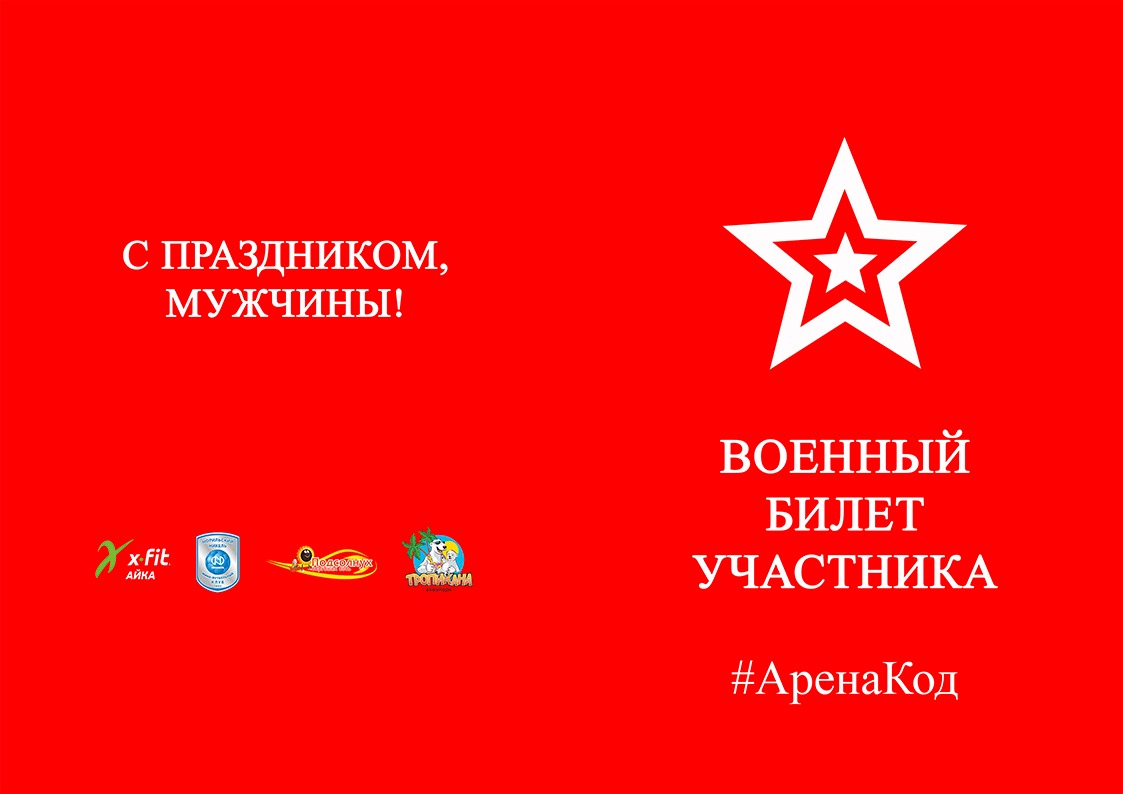 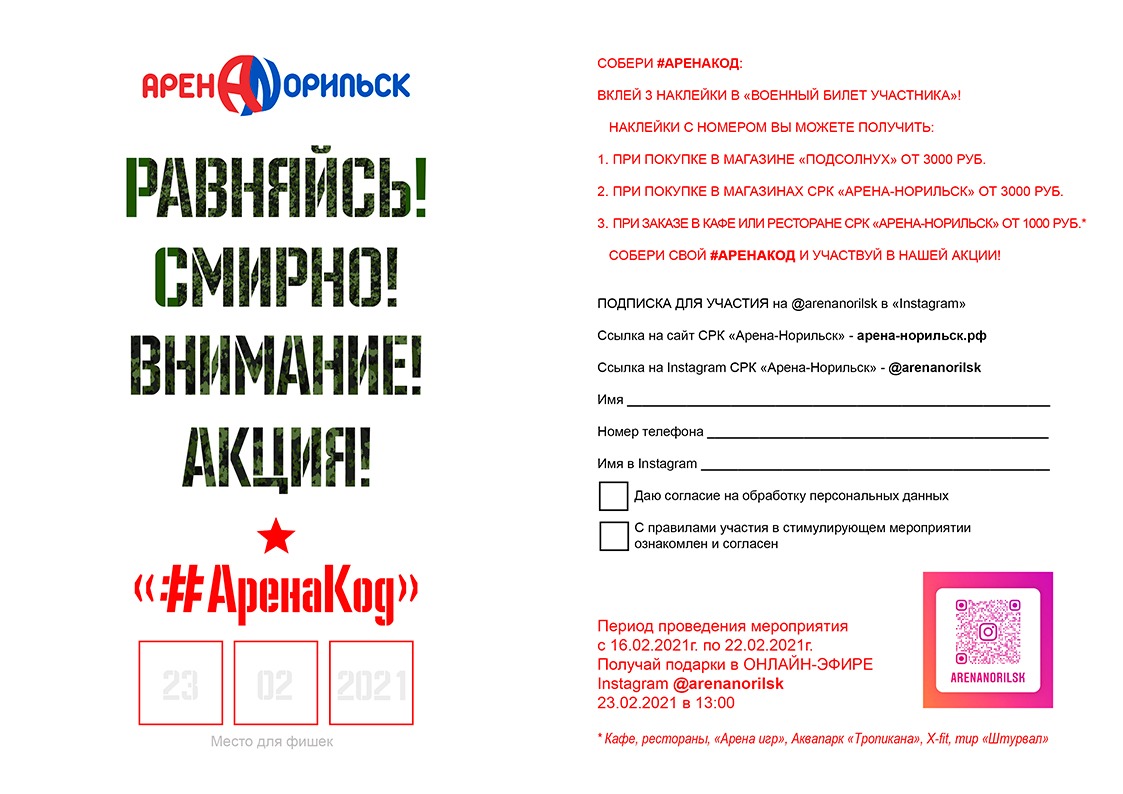 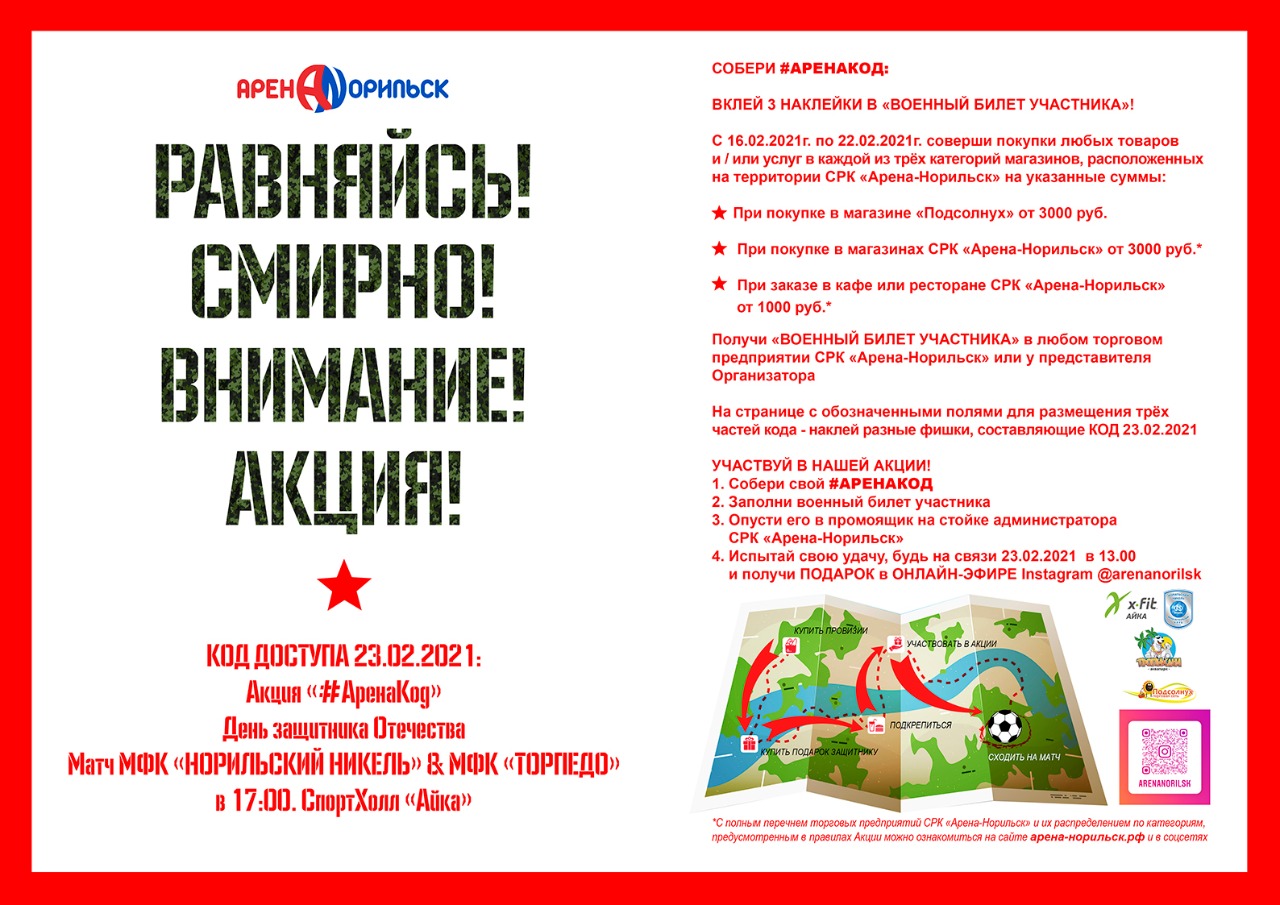 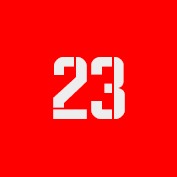 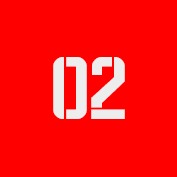 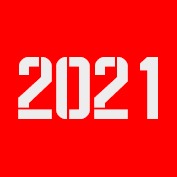 №п/пКоличество/шт.НаименованиеТорговая Марка11Сертификат на спортивные товарыООО «Спортмастер»21Сертификат на спортивные товарыООО «Спортмастер»31Сертификат на спортивные товарыООО «Спортмастер»46Билеты на матч МФК «НН» & МФК «Торпедо»55Подарочные Сертификаты и скидочные Купоны от магазинов СРК «Арена-Норильск»